畢業代表你們又踏入了嶄新的里程碑，邁向更高一層，儘管心裡有千般的不捨，但是接近更高峰卻更是喜悅之事，俗話說：「天下無不散筵席。」無限的未來在等著你們，無數的謎題正等著你們去突破，數不盡的千言萬語化成祝福，期望你們能開拓另一片更廣闊的世界！畢業代表你們將踏入人生的下個階段，將迎向更多挑戰，也將擁有更寬廣的視野；請收好我們的祝福、期許，勇敢向未來出發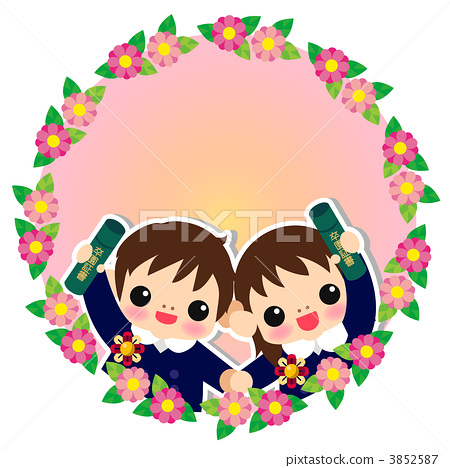 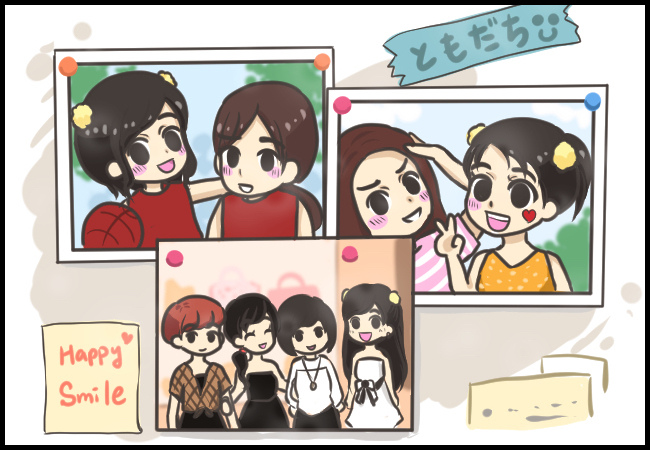 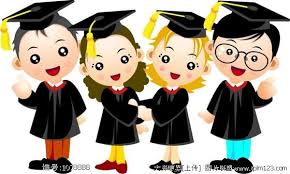 